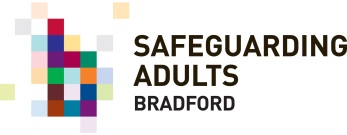 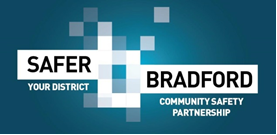 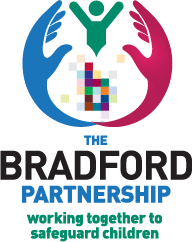 All Age Exploitation Safeguarding Sub GroupTerms of ReferencePurposeThe All Age Exploitation sub group aims to bring key partners together to ensure that across the Bradford District an effective, consistent, collaborative and coordinated response is provided to all children, young people and adults who are / or at risk at being exploited.  Key Objectives / RemitTo ensure an effective multi agency strategy is in place which covers, prevention, protection, pursuit and prosecution.To establish comprehensive and accurate profiles to enable early identification of emerging risks, trends, to inform local partnerships understanding.To ensure appropriate multi-agency arrangements facilitate a swift coordinated multi agency response to effectively safeguard children and adults at risk of exploitation.Prevent, divert or prosecute those who facilitate and or/seek to exploit.To inform and improve the quality of support and local provision; promote, share & disseminate good practice, enabling appropriate intervention, support, recovery and protection to children and adults.To build and understanding of what works.To ensure preventative services are identified and in place to reduce the risk of harm to children and adults from exploitation, peer on peer abuse and modern-day slavery.To use multi agency information and intelligence to inform successful prevention, diversion and prosecution of those who seek to facilitate and/or perpetrate the exploitation of others.To promote effective collaboration between The Bradford Partnership, Bradford Safeguarding Adults Board, the Community Safety Partnership and associated sub groups to develop effective performance measures, policy and procedures, multi-agency training programmes and communication campaigns.To ensure a person centred approach is embedded in practice and that the voice and experiences of services informs the work of the group and the development of policy and procedures. To identify and establish what provision is available for those cohort of individuals who are transitioning from children’s services to adults’ services who are subject to continued exploitation by perpetrators. To promote the development of safe spaces across the Bradford district working closely with internal and external service providers.Accountability The Sub Group is accountable to The Bradford Partnership, BSAB and CSP. The Sub Group will escalate issues that need resolution beyond the remit of its members to the relevant or all 3 Boards.Membership The agencies forming the core membership of the Group are:BMDC Children’s Social CareBMDC Legal ServicesBMDC Adult Social CareBMDC Safer Communities Delivery Coordinator, Department of PlaceYouth Offending TeamCAMHSBradford Council Prevention and Early Help ServiceBradford Safeguarding Partnership Business Team  Clinical Commissioning GroupsBradford Teaching Hospital Foundation TrustAiredale Hospital Foundation TrustBradford District Care Trust	West Yorkshire PoliceNational Probation ServicePublic HealthRelevant Voluntary and Community Sector ServicesBarnardosThe Group may co-opt additional or specialist members as required for the purposes of specific issues.The current list of named representatives is shown at appendix 1.Operational arrangements The Group will select its own chair and deputy chair. The Chairperson will be a member of the Bradford Partnership, BSAB and CSP.Meetings will be regarded as quorate or otherwise, in the light of material to be considered and decisions to be taken, at the discretion of the Chair.Standing meetings of this Sub Group will be held bi-monthly and additionally as required. Administrative support will be provided by Bradford Safeguarding Partnership Business Team.  Agendas and associated papers will be circulated at least 7 days in advance of the meeting.Voice of the child and Making Safeguarding Personal The Bradford Partnership and BSAB are committed to listening to the views of children and service users who use services and benefit from our protocols. We will involve them wherever possible in identifying needs and in planning, developing and improving policy and training. Reporting and Governance Arrangements Through its chair the Sub Group will: Provide a highlight report to each (quarterly) meeting of the Bradford Partnership, BSAB and CSPReview the business/work plan annually. Review the Terms of Reference every 3 years (unless appropriate do sooner) and propose amendments to The Bradford Partnership, BSAB and CSP Dispute In the event of a dispute or conflict of interest arising between agencies across or within groups, which cannot be resolved, the Chair will draw this to the attention of the Chairs of the Bradford Partnership, BSAB and CSP for appropriate action.  DeputiesIn exceptional circumstances, where a member is unable to attend, another appropriate person may attend in their stead. The Vice-chair may deputise for the Chair.Date agreed:Date to be reviewed:DeputiesIn exceptional circumstances, where a member is unable to attend, another appropriate person may attend in their stead. The Vice-chair may deputise for the Chair.